MS.KALPANA SINHA(KAJAL)                                                  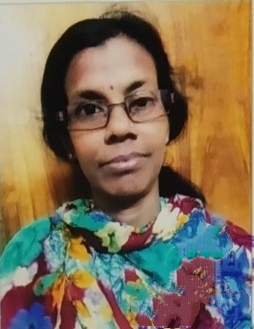 (kalpanasinha644@gmail.com)C/o.Narayan Dash,( Infront of Guru Patnaik Residence)At.Allei Temple Lane,Via.Bada Odia Math,Baseli Sahi, Puri.752001.Odisha.India.91-8249569299(M).To grow with through the application of hard work, dedication, integrity and sincerity.WORK EXPERIENCE: TOTAL ONE AND HALF YEARS OF TRANSLATIONS (JANUARY,2021 TO TILL CONTINUING)HAVING COMPUTER KNOWLEDGE.EDUCATION:   B.A.(BACHELOR OF ARTS GEGREE UNDER UTKAL UNIVERSITY VANI VIHAR BHUBANESWAR,ODISHA.CIVIL STATISTICS:Father's Name :Late Rabindranath Sinha,At/Po.Bantaligram,PS.Gop,Dist.Puri.752002.Odisha.Date of Birth: 1st April 1967.Gender: FemaleNationality: IndianLinguistic Ability: English, Oriya, Bengali, Hindi etc..Subjects in Education: English, Oriya, Hindi, Bengali, Economics, History, Geography, Social Science,Food and Nutrition (Cooking), General Science, Sanskrit etc.....Place: Puri.                                                                                                  ( KALPANA SINHA )Date: